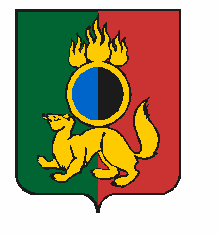 АДМИНИСТРАЦИЯ ГОРОДСКОГО ОКРУГА ПЕРВОУРАЛЬСКПОСТАНОВЛЕНИЕг. ПервоуральскВ соответствии с Федеральным законом от 31 июля 2020 года № 248-ФЗ                   «О государственном контроле (надзоре) и муниципальном контроле в Российской Федерации», Федеральным законом от 6 октября 2003 года № 131-ФЗ «Об общих принципах организации местного самоуправления в Российской Федерации», постановлением Правительства Российской Федерации от 26 декабря 2018 года № 1680 «Об утверждении общих требований к организации и осуществлению органами государственного контроля (надзора), органами муниципального контроля мероприятий по профилактике нарушений обязательных требований, требований, установленных муниципальными правовыми актами», руководствуясь Уставом городского округа Первоуральск, Администрация городского округа Первоуральск ПОСТАНОВЛЯЕТ:Утвердить Программу профилактики рисков причинения вреда (ущерба) охраняемым законом ценностям в рамках муниципального контроля при осуществлении муниципального жилищного контроля на территории городского округа Первоуральск на 2022 год (прилагается).Управлению жилищно-коммунального хозяйства и строительства городского округа Первоуральск обеспечить выполнение мероприятий программы профилактики рисков причинения вреда (ущерба) охраняемым законом ценностям в рамках муниципального контроля при осуществлении муниципального жилищного контроля на территории городского округа Первоуральск.Признать утратившим силу постановление Администрации городского округа Первоуральск от 17 декабря 2020 года № 2454 «Об утверждении Программы профилактики нарушений обязательных требований при осуществлении муниципального жилищного контроля на территории городского округа Первоуральск на 2021-2023 годы».Опубликовать настоящее постановление в газете «Вечерний Первоуральск», разместить на официальном сайте городского округа Первоуральск.Контроль за исполнением настоящего постановления возложить на заместителя Главы Администрации городского округа Первоуральск по жилищно - коммунальному хозяйству, городскому хозяйству и экологии Д.Н. Полякова.Глава городского округа Первоуральск                    	          	                            И.В. Кабец13.12.2021№2352Об утверждении Программы профилактики рисков причинения вреда (ущерба) охраняемым законом ценностям в рамках муниципального контроля при осуществлении муниципального жилищного контроля на территории городского округа Первоуральск на 2022 год